ЧЕРКАСЬКА МІСЬКА РАДА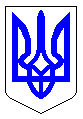 ЧЕРКАСЬКА МІСЬКА РАДАВИКОНАВЧИЙ КОМІТЕТРІШЕННЯВід 17.10.2017 № 1069Про розгляд скарги напостанову адміністративної комісіївиконавчого комітету Черкаської міськоїради від 20.09.2017 № 292Розглянувши скаргу Рудзянської Ольги Миколаївни від 29.09.2017 № 6583-2 на постанову адміністративної комісії виконавчого комітету Черкаської міської ради від 20.09.2017 № 28 про адміністративне стягнення, перевіривши законність і обґрунтованість винесеної постанови, відповідно до статті 40 Закону України “Про місцеве самоврядування в Україні”, керуючись статтями 288, 289, 293 Кодексу України про адміністративне правопорушення, виконавчий комітет Черкаської міської радиВИРІШИВ:          1. Постанову адміністративної комісії виконавчого комітету Черкаської міської ради  від 20.09.2017 № 292 про накладання штрафу залишити без змін, скаргу Рудзянської О.М. залишити без задоволення.           2. Контроль за виконанням рішення покласти на заступника міського голови з питань діяльності виконавчих органів ради Шевченка Г.Ю.Міський голова				            	                        А.В. Бондаренко